         Социально-коммуникативное развитие (подготовительная группа)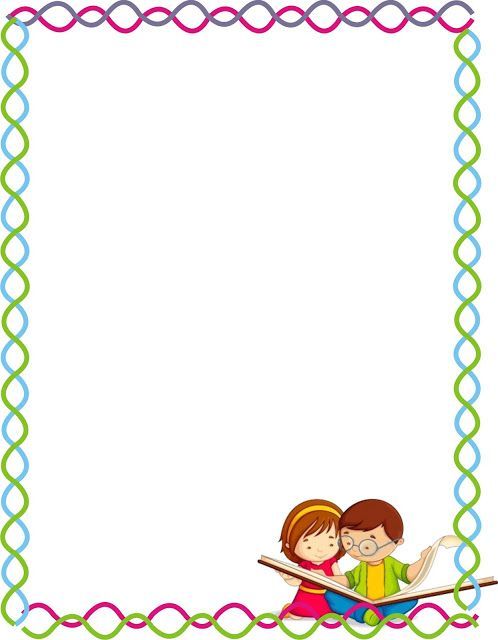                                             Традиции моей семьиЦель: углубить представления детей о ценности семьи и соблюдении добрых традиций, объединяющих родных и близких.Любовь и уважение к семье необходимо воспитывать с детства.Побеседуйте с детьми на данную тему:  Семья – это самые близкие люди, которые помогут в трудную минуту, и будут радоваться твоим успехам больше всех на свете. Если вам плохо, если вас обидели, кто вас приласкает, кто приголубит, кто утешит? Конечно, ваши мамы, папы, родные и близкие вам люди, те, кто дорог вам больше всего на свете.— Семьи все разные. Они отличаются друг от друга своими традициями, которые передаются из поколения в поколение.- Традиции – основа семьи.- Но что такое традиции?Ответ ребёнка:– это принятые в семье правила поведения, которые постоянно соблюдаются взрослыми и детьми:- встреча гостей,- организация отдыха и семейных праздников,- хранение семейных реликвий (предметы, которые передаются из поколения в поколение). Если ребёнок затрудняется ответить, то объясните ему и вспомните вместе с ним какие традиции существуют в вашей семье.Например:Традиция 1. Хранение старинных вещей.Человек живет, пользуется какими-либо вещами, которые ему дороги, связаны с какими-либо событиями в его жизни. И вот уже человека нет, а вещь остается. Мы продолжаем её хранить. В вашей семье наверно тоже найдутся такое вещи, рассмотрите их и расскажите про них ребёнку.Традиция 2. «Семейное дерево» Издавна одной из традиций в русских семьях была традиция узнавать о своих предках, составлять свою родословную, семейное дерево. Человек должен помнить о своих предках (родственниках, которые носили его фамилию за много лет до его рождения – бабушки, дедушки, прадеды). Память — это то, что связывает нас со своими «корнями». Расскажите детям о их прабабушках, прадедушках, какими они были, кем работали, где жили. Предложите ребёнку поиграть в игру  «А ты кто?» (можно играть всей семьёй) «Я – мама, у меня есть дочь(сын)» (если играют другие члены семьи: Я – папа – у меня есть дочь (сын), бабушка (дедушка) – у меня есть внук (внучка)Спросите у ребёнка: а ты кто?Ребёнок: «Я брат, у меня есть сестра». (варианты ответов: я сын – у меня есть мама (папа), я внук (внучка) – у меня есть бабушка (дедушка). Можно продолжить ряд родственных отношений (тётя (дядя) – у меня есть племянник (племянница) и т.д.Можно сделать генеалогическое древо своей семьи. Пусть это станет хорошей традицией в вашей семье и сохраниться для ваших потомков.Традиция 3 «Семейный альбом» У каждого из нас дома есть альбом с фотографиями наших родственников, которые достойны уважения. Традиция - собирать и хранить фотографии очень важна. Недаром во время войны или в других ситуациях, когда люди были вынуждены покидать свои дома, они брали с собой только самые ценные вещи и среди них фотографии дорогих и любимых людей. Традиция 4 «Семейные праздники»Отмечать семейные праздники – тоже традиция.Вспомните с детьми какие праздники вы отмечаете всей семьёй?Для чего нужны «Семейные праздники»? Семье нужны праздники. Скучен и неуютен дом, где праздник видят только по телевизору, где нет потребности время от времени собраться вместе за праздничным ужином, принарядиться — не для гостей, а для себя, собственных детей, послушать любимую музыку, порадовать близких подарками и вкусными пирогами. Сам по себе праздник не получится. Не придет в дом новогодняя елка. Не появятся подарки — сюрпризы, которые сделаны своими руками и берегут их тепло. Ведь взамен мы получаем такую радость - чувство, что мы нужны и близки друг другу, что нам хорошо вместе, что мы не одни, за нас переживают и радуются наши родные и близкие люди!Очень важно следовать семейным традициям, чтить их, хранить, передавать из поколения в поколение, главное они нужны, чтобы укреплять семью, чтобы у вас был родной дом.Возможно в вашей семье есть много других интересных традиций поговорите о них с детьми!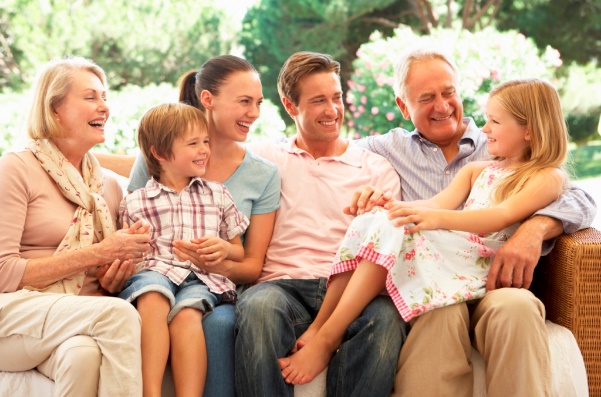 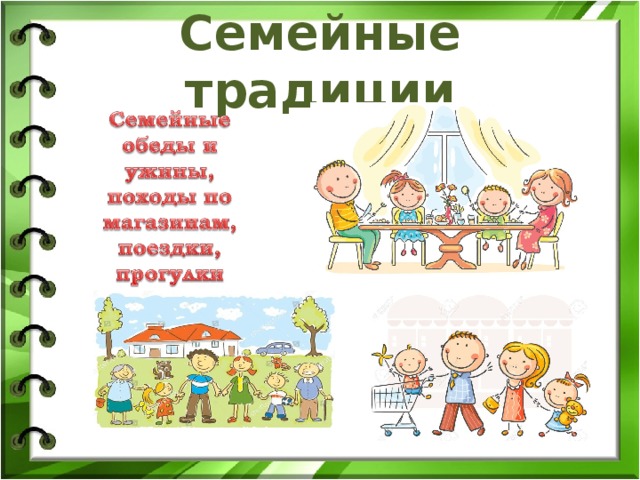 